De 12 Nederlandse provincies met hun hoofdstad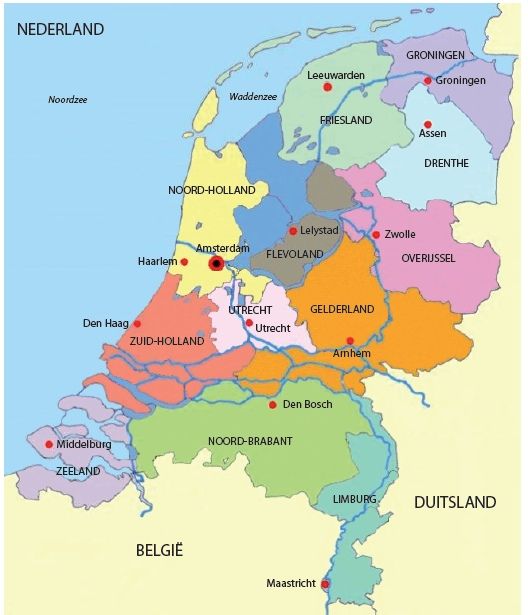 LET OP: Haarlem is de hoofdstad van Noord- Holland en Amsterdam is de hoofdstad van Nederland!